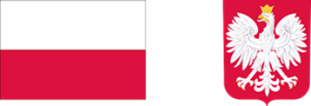 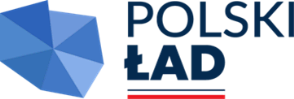 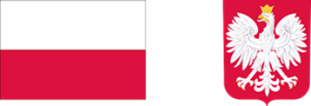 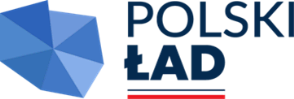 Załącznik Nr 5 do Zapytania ofertowego nr 1/2024 PRZEDMIAR PRAC KONSERWATORSKICH I RESTAURATORSKICH 
DLA INWESTYCJI pn. „KONSERWACJA PROSPEKTU ORGANOWEGO 
Z KOŚCIOŁA PARAFIALNEGO W BRZEŹNICY”INWESTOR: Parafia Rzymskokatolicka 
pw. Narodzenia św. Jana Chrzciciela w Brzeźnicy, 
ul. Wałowa 3, 39-207 BrzeźnicaIDENTYFIKACJA OBIEKTU:obiekt: prospekt organowy;miejscowość: Brzeźnica, województwo podkarpackie;właściciel: Parafia Rzymskokatolicka pw. Narodzenia św. Jana Chrzciciela w Brzeźnicy;autor: Tomasz Fall;czas powstania: pocz. XX w. - neogotyk;materiał i technika: drewno politurowane, polichromowane, pozłacane; prospekt pięciosegmentowy. Dwa boczne segmenty o większych rozmiarach, ujęte pilastrami, zamknięte łukiem ostrym z maswerkiem, wimpergą i kwiatonem. Po bokach zwieńczenia, pinakle. W centrum segment środkowy ujęty kolumienkami, z łukiem w ośli grzbiet, maswerkiem i prostymi odcinkami gzymsu. Po bokach dwa niższe segmenty zamknięte prostym gzymsem z krenelażem, kotarki w formie maswerków.wymiary: szerokość - 500 cm, wysokość - 290 cm, głębokość - 190 cm.Wycena tylko i wyłącznie w oparciu o cennik branżowy - Podstawy Wynagradzania Artystów Plastyków i Konserwatorów Dóbr Kultury, Ogólnopolskiej Rady Konserwatorów Dzieł Sztuki 
z listopada 2000r., ogłoszonego w Biuletynie Informacyjnym Konserwatorów Dzieł Sztuki 
No 44, 2001r.Lp.ElementPowierzchnia w dm 2s.p.s.r. %Cena za 1 dm 2Wartość 
w zł bruttoKonserwacja struktury drewnianej 2 860Konserwacja złoceń 
w technice pulmentowej i olejnej821Konserwacja powierzchni polichromowanej611Konserwacja elementów metalowych640